Balatonszepezd Község Önkormányzata Polgármesterétől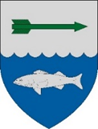 8252 Balatonszepezd, Árpád u. 27. Telefon: 87/468-000E-mail: igazgatas@balatonszepezd.hu ___________________________________________________________________________Ügyiratszám: BSZ/1049-1/2021.MEGHÍVÓBalatonszepezd Község Önkormányzata Képviselő-testülete rendkívüli nyilvános ülést tart, melyre ezúton tisztelettel meghívom.Az ülés kezdete: 	2021. szeptember 2. (csütörtök) 700 óraAz ülés helye:  	Balatonszepezd, Községháza – földszinti tárgyaló8252 Balatonszepezd, Árpád u. 27.NAPIREND:1) 	Döntés az önkormányzat 2021. évi költségvetési tartalékának felhasználásáról  Előterjesztő: Bíró Imre polgármesterA napirendi pontra vonatkozó írásos előterjesztést mellékelten megküldöm.Kérem, hogy az ülésen részt venni szíveskedjen.Balatonszepezd, 2021. szeptember 1.                Bíró Imrepolgármester